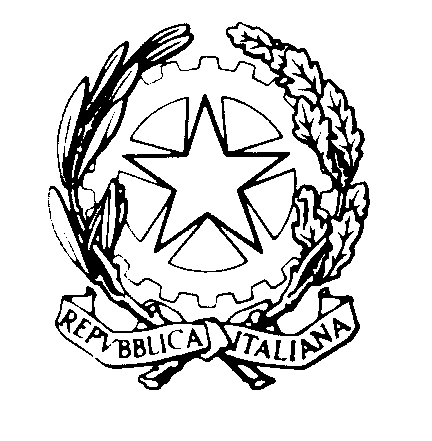 TRIBUNALE DI REGGIO CALABRIASEZIONE DEL DIBATTIMENTO                                                                             Al Segretario del Consiglio dell’Ordine degli Avvocati di Reggio CalabriaOggetto: UDIENZA MONOCRATICA DEL 22/2/2024 – GIUDICE FLAVIO TOVANI – AULA 5Si trasmettono le fasce orarie in oggetto per la pubblicazione sul sito istituzionale, con riserva di comunicare successivamente eventuali variazioniSi ringrazia. Reggio Calabria, 21 febbraio 2024										Il GiudiceFlavio Tovani n.  ordineoreR.G.N.R. – R.G. Dib.19,007686/15 – 236/2429,104379/21 – 458/2339,203227/20 – 421/2349,302922/21 – 233/2359,401908/21 – 240/2369,505088/21 – 232/23710,005620/20 – 472/23810,303821/19 – 687/23910,404236/17 – 1006/201010,506733/16 – 510/201111,003772/18 – 1872/201211,10836/19 – 1775/201311,403669/18 – 37/201412,006019/17 – 34/201512,205517/18 – 156/201612,404215/17 – 1029/201713,102947/18 – 782/201813,302479/20 – 479/211913,4080/23 SIGE2013,507/23 Recl.2114,30227/21 – 807/232215,202183/22 – 727/232315,403828/20 – 417/212416,50780/18 – 623/21